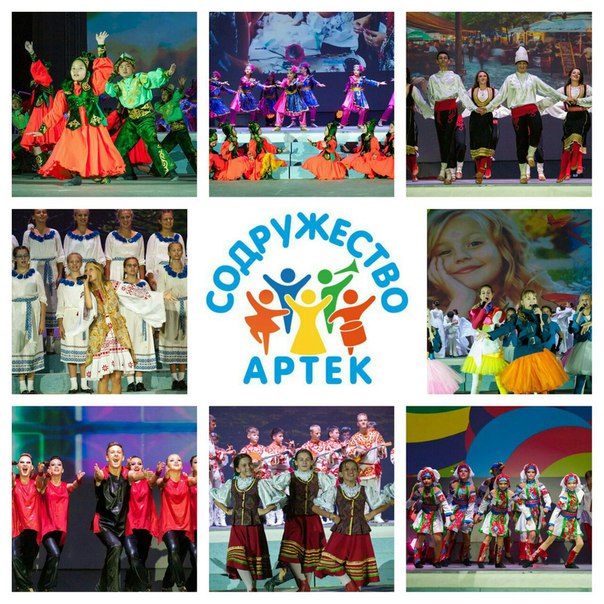 ПОЛОЖЕНИЕ О КОНКУРСЕ на участие в тематической образовательной программе ФГБОУ «МДЦ «Артек»«Международный фестиваль детского и юношеского творчества «Содружество Артек»Общие положенияНастоящее Положение определяет порядок организации и проведения конкурса на участие в тематической образовательной программе ФГБОУ «Международный детский центр «Артек» «Международный фестиваль детского и юношеского творчества «Содружество Артек» (далее – Конкурс), порядок участия в Конкурсе и определения победителей Конкурса.Цель Конкурса: системная работа по выявлению, поддержке и сопровождению одарённых (талантливых) детей. Поощрение самых достойных Лауреатов Международного фестиваля «Содружество Артек» (проводимого в период 2016-2019) участием в праздновании 95-го юбилея ФГБОУ «Международный детский центр «Артек» (далее – МДЦ «Артек»), в рамках которой будет проводиться тематическая образовательная программа «Международный юбилейный 5-й фестиваль детского и юношеского творчества «Содружество Артек» (далее – Фестиваль).Организаторами Конкурсного отбора на участие в Фестивале (далее – Конкурс) являются МДЦ «Артек» и Фонд поддержки МДЦ «Артек» (далее – Организаторы). Настоящее Положение подлежит открытой публикации на официальных сайтах Организаторов http://artek.org, и http://artekfond.ru с момента его утверждения.Участие в Конкурсе – бесплатное.Условия участияВ соответствии с Правилами приема детей в МДЦ «Артек» (http://artek.org/informaciya-dlya-roditelyay/kak-poluchitsya-putevku-v-artek/) отбираются участники, которым на момент поездки в МДЦ «Артек» исполнилось 11 лет и до 17 лет включительно, и на период учебного года – дети, обучающиеся с 5 по 11 классы средней общеобразовательной школы. Обучающиеся выпускного 11 класса, получившие на момент начала тематической смены среднее общее образование, но проходящие по возрастному цензу, к участию не принимаются. Ребенок может направляться в МДЦ «Артек» не чаще одного раза в год.К участию в Конкурсе приглашаются детско-юношеские танцевальные, инструментальные, вокально-хореографические, фольклорно-этнографические коллективы России, ближнего и дальнего Зарубежья и солисты-исполнители традиционной народной и современной музыки – Лауреаты Международного фестиваля «Содружество Артек», проходившего в МДЦ «Артек» в период 2016-2019 годах (далее Участники).Регистрация участников Конкурса осуществляется путем подачи заявки: направления пакета заявочных документов (п.3) на электронный адрес partner@artekfond.ru не позднее последнего дня отборочного этапа Конкурса. Подача заявки на участие в Конкурсе осуществляется представителем участника (далее – Заявитель): В категории «солист-исполнитель» – родителями участника (законными представителями и\или лицами их замещающими)В категории «коллектив» – руководителем коллектива/группы или уполномоченным лицом от организации (копия решения организации с отметкой согласия родителей участников на участие в Конкурсе прикладывается к заявке)Оформленная заявка установленного образца (Приложение 1, 2, 3), по умолчанию подтверждает: ознакомление Заявителя с настоящим Положением и добровольное согласие на сбор, хранение, использование, распространение (передачу) и публикацию персональных данных участника, а также результатов его работ, в том числе в сети Интернет, и подтверждается личной подписью Заявителя. Перед подачей заявки на участие в Конкурсе Заявитель обязан ознакомиться с порядком приема детей и правилами их пребывания в Международном детском центре «Артек», указанными на официальном сайте https://artek.org/ в разделе «Информация для родителей», для последующего их выполнения.Ограничения по участию в Конкурсе:для участия в Конкурсе Заявитель может представить только одну заявку на участникаколичественный состав группы (команды, коллектива) не должен превышать 20 человекпо медицинским противопоказаниям для направления в МДЦ «Артек» согласно информации, размещенной на сайте https://artek.org/informaciya-dlya-roditelyay/medicinskie-trebovaniya/. Вопросы, связанные с медицинскими противопоказаниями детей с ограниченными возможностями здоровья, необходимо предварительно согласовать с заместителем главного врача МДЦ «Артек» и получить официальное подтверждение возможности приема их в МДЦ «Артек».Все предоставленные Заявителем документы и заявка, подлежат проверке Организатором Конкурса на соответствие действительности указанных в них данных.Заявитель не имеет права оказывать какое-либо воздействие на представителей экспертной комиссии, на результаты Конкурса и процедуру его проведения.В случае нарушения правил проведения Конкурса участником, Организатор может отказать ему в дальнейшем участии в Конкурсе.Порядок участия в КонкурсеКонкурс проводится в номинациях «хореография», «вокал», «инструментальная музыка», «оригинальный жанр» и в трех категориях:художественные коллективы (детско-юношеские музыкальные, вокальные, хореографические, инструментальные коллективы), не более 20 участников от одного коллектива.солисты-исполнители (исполнители традиционной, национальной музыки, танцоры, инструменталисты) соответствующие требованиям данного Положения.Для участия в Конкурсе необходимо в период с 25 января по 15 февраля 2020 года направить заявочные документы по адресу partner@artekfond.ru отдельными вложенными файлами в виде скан-копий в формате jpg или pdf.Пакет заявочных документов содержит следующие обязательные документы:заявка установленного образца для художественного коллектива (Приложение 1 и 2.);заявка установленного образца для солиста-исполнителя (Приложение 3);3-5 фотографий коллектива/солиста в МДЦ «Артек» (отражающих участие коллектива/солиста в событиях смены) в цифровом формате с разрешением минимум в 300 dpi;   Конкурсная видеозапись продолжительностью не более 12 минут: 2-3 концертных номера (не более 4 минут каждый) в сценических костюмах, выполненная не ранее 2018 года. Все видеозаписи направляются в оргкомитет в форме ссылки на файлообменники (Yandex или Google), в формате mp4;Скан-копия Диплома Лауреата Международного фестиваля «Содружество Артек», проходившего в МДЦ «Артек» в 2016-2019 годах   Скан-копии грамот/дипломов международных и всероссийских смотров, фестивалей, конкурсов, проходивших в 2018-2020 годах – 5 штук (самых значимых).скан-копии документов детей (свидетельство о рождении либо паспорт, в зависимости от возраста ребенка)Заявочные документы, не соответствующие требованиям настоящего Положения и оформленные с нарушением требований настоящего Положения, отклоняются организаторами без объяснения причин отказа. Порядок проведения конкурсаДля отбора участников на Фестиваль формируется конкурсная комиссия. Состав конкурсной комиссии формируют и утверждают Организаторы Конкурса. Конкурс проводится в два этапа.Первый этап экспертизы – технический, проводится с 25 января 2020 года по 15 февраля 2020 года. На этом этапе конкурсная комиссия принимает заявки на участие в Конкурсе и отклоняет заявки тех участников конкурсного отбора, которые не соответствуют требованиям настоящего Положения. После окончания первого этапа формируется список участников, соответствующих формальным требованиям конкурсного отбора.На втором этапе экспертизы, который проходит с 15 февраля по 31 марта 2020 года, анализируется содержание и качество представленного конкурсного материала. Конкурсная комиссия оценивает достижения, видео- и фото- материалы участников Конкурса по бально-рейтинговой шкале, единой для всех номинаций и категорий.Подведение итогов КонкурсаПодведение итогов Конкурса осуществляется по сумме баллов в рейтинговой системе.Бально-рейтинговая шкала оценки конкурсных материалов:Победителями конкурсного отбора считаются коллективы, солисты-исполнители (далее – участники), набравшие по итогам конкурсного отбора наибольшее количество баллов.По количеству набранных баллов составляется единый рейтинговый список участников конкурсного отбора от наибольшего количества баллов до наименьшего.Результаты конкурсного отбора окончательные и не подлежат коррекции.Результаты КонкурсаРешения конкурсной комиссии Конкурса оформляется в виде письменного протокола, который подписывается всеми членами комиссии. Конкурсная комиссия имеет право на определение дополнительных номинаций и наград.Конкурсная комиссия не комментирует результаты экспертизы и конкурсные материалы участников.Результаты Конкурса публикуются на официальном сайте Фонда поддержки МДЦ «Артек» http://artekfond.ru, в группе ARTEKFOND в Фейсбук и ВК  в срок не позднее 5 (пяти) рабочих дней с даты официального подведения итогов Конкурса и не позднее 10 апреля 2020 года.В соответствии с итоговым протоколом, участникам Конкурса выдается сертификат Победителя Конкурса (далее – Сертификат), подтверждающий успешность прохождения всех этапов конкурсных процедур (п.4. настоящего Положения) и поощрения путевкой на тематическую смену 2020 года в МДЦ «Артек». Сертификат с указанием номера смены и датами ее проведения в МДЦ «Артек» Организатор отправляет на электронный адрес, указанный участником-победителем при подаче Заявки, в срок не позднее 10 (десяти) рабочих дней. Вместе с Сертификатом направляется информационное письмо родителям победителя Конкурса о порядке подготовки необходимых документов для поездки в МДЦ «Артек» для участия в Программе «Международный фестиваль детского и юношеского творчества «Содружество Артек».Сертификат победителя Конкурса является именным (выписывается на коллектив или команду/группу либо на солиста-исполнителя) и не подлежит передаче третьим лицам, как из числа участников Конкурса, так и родственников участника, а также любым другим лицам, не указанным в Сертификате.С момента получения Сертификата Участник в течение 10 дней самостоятельно регистрируется в автоматизированной информационной системе «Путевка» (АИС «Путевка») на сайте www.артек.дети. В личном кабинете при регистрации участник заполняет свой профиль в полном объеме, добавляет в первую очередь Сертификат и документы, подтверждающие лучшие личные достижения в творческой деятельности за последние 3 (три) года. (Участники художественных коллективов добавляют грамоты, дипломы коллектива). Заявки без прикрепленного Сертификата – отклоняются.Родителям победителя Конкурса необходимо в срок не позднее 10 дней со дня публикации итогов Конкурса отправить на адрес электронной почты partner@artekfond.ru письмо, подтверждающее готовность ребенка принять участие в Программе в указанные сроки.В случае каких-либо личных обстоятельств, препятствующих победителю Конкурса принять участие в Фестивале, его представитель должен обязательно известить об этом Организатора не позднее 10 дней после размещения результатов Конкурса на сайте.  В случае отказа от получения путевки одного из прошедших конкурсный отбор участников, право на получение бесплатной путевки передается участнику, следующему в ранжированном рейтинговом списке.Участники, не зарегистрированные в АИС «Путевка», к участию в Фестивале не допускаются.В случае отказа от получения путевки победителем Конкурса, денежный эквивалент стоимости не выплачивается и не компенсируется. Контакты для связиФонд поддержки МДЦ «Артек» Юридический адрес: 129110, г. Москва, пр-т Мира, дом 79, строение 1Сайт http://artekfond.ruЭлектронный адрес: partner@artekfond.ruРуководитель фестиваля: Макаров Андрей Вячеславович моб. +7 916 434 90 90Менеджер проекта: моб. +7 916 755 20 20Приложение 1 Заявка-анкета ХУДОЖЕСТВЕННОГО КОЛЛЕКТИВА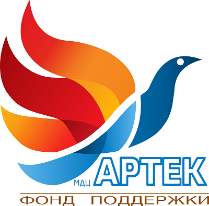 на участие в тематической образовательной программе ФГБОУ «МДЦ «Артек»«Международный фестиваль детского и юношеского творчества «Содружество Артек»Уважаемые участники и руководители, Просим заполнить все пункты заявки полностью без сокращений. После получения заявки мы регистрируем Вас и формируем Банк данных на потенциальных участников КонкурсаВнимание! Для каждого коллектива, номинации заполняется отдельная заявка! К заявке необходимо предоставить списочный состав коллектива по установленной форме (Приложение 2) с указанием ФИО, даты рождения, гражданства.К заявке необходимо приложить скан-копии документов детей (свидетельство о рождении либо паспорт, в зависимости от возраста ребенка)3-5 фотографий коллектива в МДЦ «Артек» (отражающих участие коллектива/солиста в событиях смены) в цифровом формате с разрешением минимум в 300 dpi;   Видеозапись продолжительностью не более 12 минут: 2-3 концертных номера (не более 4 минут каждый) в сценических костюмах, выполненная не ранее 2018 года. Все видеозаписи направляются в оргкомитет в форме ссылки на файлообменники (Yandex или Google), в формате mp4;Скан-копия Диплома Лауреата Международного фестиваля «Содружество Артек», проходившего в МДЦ «Артек» в 2016-2019 годах   Скан-копии грамот/дипломов международных и всероссийских смотров, фестивалей, конкурсов, проходивших в 2018-2020 годах – 5 штук (самых значимых).Все пункты Анкеты являются обязательными для заполнения. Анкеты, с незаполненными данными, к участию в Конкурсе не допускаются!После получения Анкеты на электронный адрес, который Вы указали в пункте 14, придет подтверждение, что ваши документы принятыОтправляя Анкету участника, Вы подтверждаете, чтоознакомлены и принимаете все пункты Положения о конкурсе на участие в тематической образовательной программе ФГБОУ «МДЦ «Артек» «Международный фестиваль детского и юношеского творчества «Содружество Артек»;7. Организатор Конкурса оставляет за собой право проверить достоверность указанной информации и отказать в участии в Конкурсе, в случае выявления несоответствия данных.Ф.И.О. лица, направившего заявку …………………………………… Дата заполненияЭлектронная почта для приема сообщений и заявок:  partner@artekfond.ruПриложение № 2  СПИСОК УЧАСТНИКОВ КОЛЛЕКТИВА__________________________________________________________указать название коллектива полностьюна Международный фестиваль детского и юношеского творчества «СОДРУЖЕСТВО АРТЕК»в Международном детском центре «Артек»(Единая для всех номинаций)ФИО руководителяПодпись руководителяПриложение 3 Заявка-анкета СОЛИСТА-ИСПОЛНИТЕЛЯна участие в тематической образовательной программе ФГБОУ «МДЦ «Артек»«Международный фестиваль детского и юношеского творчества «Содружество Артек»Уважаемые участники и руководители, Просим заполнить все пункты заявки полностью без сокращений. После получения заявки мы регистрируем Вас и формируем Банк данных на потенциальных участников КонкурсаВнимание! Все пункты Анкеты являются обязательными для заполнения.!Анкеты, с незаполненными данными, к участию в Конкурсе не допускаются. К заявке необходимо приложить скан-копию документа ребенка (свидетельство о рождении либо паспорт, в зависимости от возраста ребенка)3-5 фотографий ребенка в МДЦ «Артек» (отражающих участие солиста в событиях смены) в цифровом формате с разрешением минимум в 300 dpi;   Видеозапись продолжительностью не более 12 минут: 2-3 концертных номера (не более 4 минут каждый) в сценических костюмах, выполненная не ранее 2018 года. Все видеозаписи направляются в оргкомитет в форме ссылки на файлообменники (Yandex или Google), в формате mp4;Скан-копия Диплома Лауреата Международного фестиваля «Содружество Артек», проходившего в МДЦ «Артек» в 2016-2019 годах   Скан-копии грамот/дипломов международных и всероссийских смотров, фестивалей, конкурсов, проходивших в 2018-2020 годах – 5 штук (самых значимых).После получения Анкеты на электронный адрес, который Вы указали в пункте 13, придет подтверждение, что ваши документы принятыОтправляя Анкету участника, Вы подтверждаете, чтоознакомлены и принимаете все пункты Положения о конкурсе на участие в тематической образовательной программе ФГБОУ «МДЦ «Артек» «Международный фестиваль детского и юношеского творчества «Содружество Артек»;Организатор Конкурса оставляет за собой право проверить достоверность указанной информации и отказать в участии в Конкурсе, в случае выявления несоответствия данных.Ф.И.О. лица, направившего заявку …………………………………… Дата заполненияЭлектронная почта для приема сообщений и заявок:  partner@artekfond.ruПараметры и критерииПараметры и критерииМаксимальное количество балловДостижения участников Конкурса на профессиональных конкурсах городского/краевого, регионального, всероссийского и международного уровня за три последних года Баллы в данном разделе суммируются.Городской/краевой уровень2 баллаДостижения участников Конкурса на профессиональных конкурсах городского/краевого, регионального, всероссийского и международного уровня за три последних года Баллы в данном разделе суммируются.Региональный уровень3 баллаДостижения участников Конкурса на профессиональных конкурсах городского/краевого, регионального, всероссийского и международного уровня за три последних года Баллы в данном разделе суммируются.Всероссийский уровень4 балловДостижения участников Конкурса на профессиональных конкурсах городского/краевого, регионального, всероссийского и международного уровня за три последних года Баллы в данном разделе суммируются.Международный уровень5 балловСтепень активности коллектива/участника в  артековских событиях   Степень активности коллектива/участника в  артековских событиях   10 балловКачество предложенных  досуговых или образовательных мероприятий   в МДЦ «Артек» (мастер-классы, тренинги, семинары и т.д.)  Только для коллективов!Качество предложенных  досуговых или образовательных мероприятий   в МДЦ «Артек» (мастер-классы, тренинги, семинары и т.д.)  Только для коллективов!10 балловУникальность программы, посвященной 95-му Юбилею МДЦ «Артек» и 5-му Юбилею Фестиваля «Содружество Артек»  Уникальность программы, посвященной 95-му Юбилею МДЦ «Артек» и 5-му Юбилею Фестиваля «Содружество Артек»  10 балловАНАЛИЗ КОНКУРСНЫХ ВИДЕОЗАПИСЕЙ:АНАЛИЗ КОНКУРСНЫХ ВИДЕОЗАПИСЕЙ:АНАЛИЗ КОНКУРСНЫХ ВИДЕОЗАПИСЕЙ:Уровень исполнительского мастерства Уровень исполнительского мастерства 10 балловХудожественный образ концертных номеровХудожественный образ концертных номеров10 балловСоответствие репертуара возрастной категории исполнителейСоответствие репертуара возрастной категории исполнителей10 балловКостюмы Костюмы 10 балловУникальность, оригинальность, самобытность программыУникальность, оригинальность, самобытность программы10 балловУбедительный эмоциональный настрой Убедительный эмоциональный настрой 10 балловЭстетическое впечатлениеЭстетическое впечатление10 балловКачество музыкального сопровожденияКачество музыкального сопровождения10 балловХудожественное оформление выступленияХудожественное оформление выступления10 балловМаксимальное количество баллов по итогам конкурсного отбораДля коллектива - 145 балловДля солистов  - 135  балловМаксимальное количество баллов по итогам конкурсного отбораДля коллектива - 145 балловДля солистов  - 135  балловМаксимальное количество баллов по итогам конкурсного отбораДля коллектива - 145 балловДля солистов  - 135  балловМаксимальное количество баллов по итогам конкурсного отбораДля коллектива - 145 балловДля солистов  - 135  балловПолное название коллектива (так, как оно должно звучать со сцены, в дипломе)Полное название коллектива (так, как оно должно звучать со сцены, в дипломе)СтранаСубъект Российской ФедерацииПочтовый адрес, индекс, город/область, ул,кв.Номинация (указать: вокал, хореография, инструментальный ансамбль и т.д.)Возраст исполнителей (сколько полных лет от____ до____ лет для участников коллектива)Списочный состав коллектива оформить по форме (Приложение 2)Краткая характеристика коллектива (год образования, выступления где, когда, направления работы) Краткая характеристика коллектива (год образования, выступления где, когда, направления работы) Основные достижения, звания, награды (перечислить наиболее значимые достижения коллектива)Основные достижения, звания, награды (перечислить наиболее значимые достижения коллектива)В каком году коллектив принимал участие в Международном фестивале «Содружество Артек» в МДЦ «Артек»В каких артековских праздниках, мероприятиях, событиях, мастер-классах коллектив принимал участие (Описать участие коллектива в событиях фестивальной смены и тематической образовательной программы в МДЦ «Артек»)В каких артековских праздниках, мероприятиях, событиях, мастер-классах коллектив принимал участие (Описать участие коллектива в событиях фестивальной смены и тематической образовательной программы в МДЦ «Артек»)Какие досуговые или образовательные мероприятия коллектив может провести для всех детей лагеря во время Юбилейной смены в МДЦ «Артек» (мастер-классы, тренинги, семинары и т.д.)Какие досуговые или образовательные мероприятия коллектив может провести для всех детей лагеря во время Юбилейной смены в МДЦ «Артек» (мастер-классы, тренинги, семинары и т.д.)Какую уникальную программу, посвященную 95-му Юбилею МДЦ «Артек» и 5-му Юбилею Фестиваля «Содружество Артек» коллектив готов привести в Артек (описание программы)Какую уникальную программу, посвященную 95-му Юбилею МДЦ «Артек» и 5-му Юбилею Фестиваля «Содружество Артек» коллектив готов привести в Артек (описание программы)Описание программы выступления на видеозаписи, представленной на конкурс  - по каждому номеру отдельно (название произведения, балетмейстер-постановщик, композитор, автор, полный хронометраж до секунд, количество исполнителей) Описание программы выступления на видеозаписи, представленной на конкурс  - по каждому номеру отдельно (название произведения, балетмейстер-постановщик, композитор, автор, полный хронометраж до секунд, количество исполнителей) ФИО руководителя коллектива   (с указанием должности и звания)Контактные данные руководителя мобильный телефон,электронный адрес, почтовый адресКонтактные данные руководителя мобильный телефон,электронный адрес, почтовый адресКонтактные данные руководителя мобильный телефон,электронный адрес, почтовый адресНаименование организации, направляющей участников (юридический и почтовый адрес, руководитель организации, электронные и другие адреса)Дополнительная информация (по желанию)№ п/пФамилия, имя, отчествоДата рожденияГражданствоФамилия Имя Отчество (полностью)Дата рождения (число, месяц, год полностью)СтранаСубъект Российской ФедерацииПочтовый адрес, индекс, город/область, ул., кв. (полностью)Номинация (указать: вокал, хореография, инструментальная музыка и т.д.)Краткая творческая характеристика солиста (чем увлекается, творческие успехи, уровень мастерства,  почему он должен стать участником Фестиваля в Артеке) Краткая творческая характеристика солиста (чем увлекается, творческие успехи, уровень мастерства,  почему он должен стать участником Фестиваля в Артеке) Основные достижения, дипломы/грамоты, награды (перечислить наиболее значимые достижения – не более 5 )Основные достижения, дипломы/грамоты, награды (перечислить наиболее значимые достижения – не более 5 )В каком году солист принимал участие в Международном фестивале «Содружество Артек» в МДЦ «Артек»В каких артековских праздниках, мероприятиях, событиях солист принимал участие (Описать участие ребенка в событиях фестивальной смены и тематической образовательной программы в МДЦ «Артек»)В каких артековских праздниках, мероприятиях, событиях солист принимал участие (Описать участие ребенка в событиях фестивальной смены и тематической образовательной программы в МДЦ «Артек»)Какую уникальную программу, посвященную 95-му Юбилею МДЦ «Артек» и 5-му Юбилею Фестиваля «Содружество Артек» солист готов привести в Артек (описание программы/номера)Какую уникальную программу, посвященную 95-му Юбилею МДЦ «Артек» и 5-му Юбилею Фестиваля «Содружество Артек» солист готов привести в Артек (описание программы/номера)Описание конкурсной программы выступления на видеозаписи - по каждому номеру отдельно. (название произведения, композитор и автор слов, полный хронометраж до секунд)Описание конкурсной программы выступления на видеозаписи - по каждому номеру отдельно. (название произведения, композитор и автор слов, полный хронометраж до секунд)ФИО одного из родителей или законного представителя мобильный телефон электронный адрес  почтовый адрес мобильный телефон электронный адрес  почтовый адрес мобильный телефон электронный адрес  почтовый адресНаименование организации, направляющей участников (юридический и почтовый адрес, руководитель организации, электронные и другие адреса в случае, если солист направляется от организации)Дополнительная информация (по желанию)